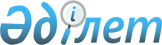 О признании утратившим силу постановления акимата города Астаны от 1 августа 2017 года № 120-1574 "Об утверждении Положения о Государственном учреждении "Управление архитектуры и градостроительства города Астаны"Постановление акимата города Нур-Султана от 16 марта 2021 года № 510-899
      В соответствии с пунктом 1 статьи 37 Закона Республики Казахстан от 23 января 2001 года "О местном государственном управлении и самоуправлении в Республике Казахстан", подпунктом 4) пункта 2 статьи 46 Закона Республики Казахстан от 6 апреля 2016 года "О правовых актах", акимат города Нур-Султан ПОСТАНОВЛЯЕТ:
      1. Признать утратившими силу постановление акимата города Астаны от 1 августа 2017 года № 120-1574 "Об утверждении Положения о Государственном учреждении "Управление архитектуры и градостроительства города Астаны".
      2. Возложить на руководителя Государственного учреждения "Управление архитектуры, градостроительства и земельных отношений города Нур-Султан" направление копии настоящего постановления в печатном и электронном виде для официального опубликования в Информационно-правовой системе "Әділет", а также в Республиканское государственное предприятие на праве хозяйственного ведения "Институт законодательства и правовой информации Республики Казахстан Министерства юстиции Республики Казахстан" для включения в Эталонный контрольный банк нормативных правовых актов Республики Казахстан, и размещение на интернет-ресурсе акимата города Нур-Султан.
      3. Контроль за исполнением настоящего постановления возложить на заместителя акима города Нур-Султан Нуркенова Н.Ж.
      4. Настоящее постановление вступает в силу со дня его подписания.
					© 2012. РГП на ПХВ «Институт законодательства и правовой информации Республики Казахстан» Министерства юстиции Республики Казахстан
				
      Аким города Нур-Султан 

А. Кульгинов

      Заместитель акимагорода Нур-Султан 

Н. Нуркенов

      Руководитель государственно-правового отделаГосударственного учреждения"Аппарат акима города Нур-Султан" 

Ж. Шаукентаев

      Исполняющий обязанности руководителяГосударственного учреждения"Управление архитектуры, градостроительства иземельных отношений города Нур-Султан" 

Н. Кенжебаев
